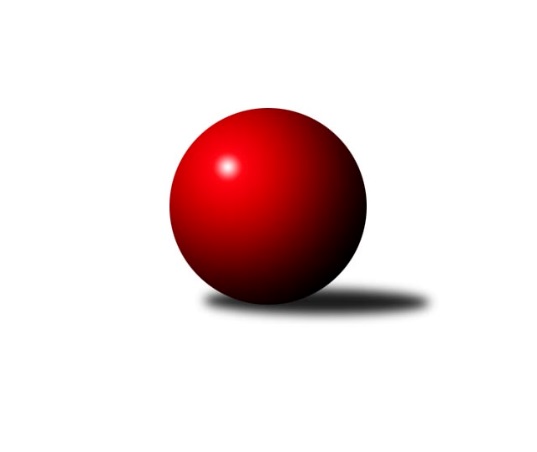 Č.17Ročník 2022/2023	14.5.2024 3. KLM A 2022/2023Statistika 17. kolaTabulka družstev:		družstvo	záp	výh	rem	proh	skore	sety	průměr	body	plné	dorážka	chyby	1.	SKK Rokycany B	18	15	1	2	104.0 : 40.0 	(265.5 : 166.5)	3357	31	2220	1137	20.3	2.	TJ Lokomotiva Ústí n. L.	17	13	1	3	89.0 : 47.0 	(239.5 : 168.5)	3326	27	2217	1109	25.1	3.	TJ Sokol Údlice	17	11	1	5	82.0 : 54.0 	(223.5 : 184.5)	3293	23	2210	1084	26.5	4.	TJ Teplice Letná	17	10	1	6	72.0 : 64.0 	(204.0 : 204.0)	3317	21	2229	1088	32.4	5.	CB Dobřany B	17	9	1	7	68.0 : 68.0 	(200.0 : 208.0)	3199	19	2172	1027	32.8	6.	Kuželky Jiskra Hazlov	17	8	2	7	72.0 : 64.0 	(217.0 : 191.0)	3311	18	2208	1103	29.8	7.	SK Škoda VS Plzeň	17	8	1	8	71.0 : 65.0 	(204.5 : 203.5)	3232	17	2184	1049	35.8	8.	TJ Elektrárny Kadaň	17	6	4	7	61.0 : 75.0 	(197.5 : 210.5)	3260	16	2193	1067	38.2	9.	TJ Kovohutě Příbram	17	6	2	9	61.5 : 74.5 	(197.5 : 210.5)	3246	14	2204	1042	35.9	10.	TJ Slavoj Plzeň	17	5	1	11	56.0 : 80.0 	(181.5 : 226.5)	3245	11	2195	1050	34.2	11.	TJ Sokol Duchcov B	17	2	1	14	44.0 : 92.0 	(171.5 : 236.5)	3233	5	2191	1043	38.8	12.	Kuželky Holýšov	18	2	0	16	43.5 : 100.5 	(170.0 : 262.0)	3189	4	2172	1018	42.3Tabulka doma:		družstvo	záp	výh	rem	proh	skore	sety	průměr	body	maximum	minimum	1.	SKK Rokycany B	9	9	0	0	59.5 : 12.5 	(146.5 : 69.5)	3461	18	3597	3349	2.	TJ Lokomotiva Ústí n. L.	9	9	0	0	58.0 : 14.0 	(139.5 : 76.5)	3354	18	3425	3267	3.	TJ Sokol Údlice	8	8	0	0	53.0 : 11.0 	(127.0 : 65.0)	3391	16	3487	3315	4.	CB Dobřany B	9	6	1	2	45.0 : 27.0 	(121.5 : 94.5)	3359	13	3480	3290	5.	TJ Teplice Letná	9	6	1	2	42.0 : 30.0 	(113.0 : 103.0)	3273	13	3350	3153	6.	Kuželky Jiskra Hazlov	8	5	1	2	39.5 : 24.5 	(106.0 : 86.0)	3300	11	3419	3148	7.	TJ Elektrárny Kadaň	8	4	2	2	34.0 : 30.0 	(96.5 : 95.5)	3265	10	3382	3178	8.	SK Škoda VS Plzeň	8	5	0	3	34.0 : 30.0 	(95.0 : 97.0)	3214	10	3271	3088	9.	TJ Kovohutě Příbram	8	4	2	2	33.5 : 30.5 	(96.5 : 95.5)	3243	10	3353	3146	10.	TJ Slavoj Plzeň	9	3	0	6	29.0 : 43.0 	(90.0 : 126.0)	3239	6	3365	3153	11.	TJ Sokol Duchcov B	9	2	1	6	28.0 : 44.0 	(94.5 : 121.5)	3280	5	3366	3046	12.	Kuželky Holýšov	9	1	0	8	21.0 : 51.0 	(86.5 : 129.5)	3246	2	3315	3172Tabulka venku:		družstvo	záp	výh	rem	proh	skore	sety	průměr	body	maximum	minimum	1.	SKK Rokycany B	9	6	1	2	44.5 : 27.5 	(119.0 : 97.0)	3355	13	3486	3219	2.	TJ Lokomotiva Ústí n. L.	8	4	1	3	31.0 : 33.0 	(100.0 : 92.0)	3322	9	3400	3247	3.	TJ Teplice Letná	8	4	0	4	30.0 : 34.0 	(91.0 : 101.0)	3324	8	3416	3196	4.	SK Škoda VS Plzeň	9	3	1	5	37.0 : 35.0 	(109.5 : 106.5)	3235	7	3394	3090	5.	Kuželky Jiskra Hazlov	9	3	1	5	32.5 : 39.5 	(111.0 : 105.0)	3313	7	3435	3180	6.	TJ Sokol Údlice	9	3	1	5	29.0 : 43.0 	(96.5 : 119.5)	3291	7	3372	3172	7.	CB Dobřany B	8	3	0	5	23.0 : 41.0 	(78.5 : 113.5)	3172	6	3282	3032	8.	TJ Elektrárny Kadaň	9	2	2	5	27.0 : 45.0 	(101.0 : 115.0)	3260	6	3354	3100	9.	TJ Slavoj Plzeň	8	2	1	5	27.0 : 37.0 	(91.5 : 100.5)	3245	5	3392	3145	10.	TJ Kovohutě Příbram	9	2	0	7	28.0 : 44.0 	(101.0 : 115.0)	3246	4	3368	3121	11.	Kuželky Holýšov	9	1	0	8	22.5 : 49.5 	(83.5 : 132.5)	3190	2	3278	3012	12.	TJ Sokol Duchcov B	8	0	0	8	16.0 : 48.0 	(77.0 : 115.0)	3222	0	3284	3182Tabulka podzimní části:		družstvo	záp	výh	rem	proh	skore	sety	průměr	body	doma	venku	1.	SKK Rokycany B	11	9	0	2	62.5 : 25.5 	(165.5 : 98.5)	3362	18 	6 	0 	0 	3 	0 	2	2.	TJ Sokol Údlice	11	8	1	2	55.0 : 33.0 	(142.0 : 122.0)	3321	17 	5 	0 	0 	3 	1 	2	3.	TJ Lokomotiva Ústí n. L.	11	7	1	3	50.0 : 38.0 	(140.5 : 123.5)	3322	15 	5 	0 	0 	2 	1 	3	4.	CB Dobřany B	11	6	1	4	48.0 : 40.0 	(139.0 : 125.0)	3212	13 	3 	1 	2 	3 	0 	2	5.	TJ Teplice Letná	11	6	1	4	45.0 : 43.0 	(129.5 : 134.5)	3297	13 	5 	1 	0 	1 	0 	4	6.	Kuželky Jiskra Hazlov	11	5	2	4	50.5 : 37.5 	(144.0 : 120.0)	3312	12 	3 	1 	2 	2 	1 	2	7.	SK Škoda VS Plzeň	11	5	1	5	47.0 : 41.0 	(137.5 : 126.5)	3230	11 	3 	0 	2 	2 	1 	3	8.	TJ Elektrárny Kadaň	11	4	3	4	41.0 : 47.0 	(128.5 : 135.5)	3268	11 	3 	1 	1 	1 	2 	3	9.	TJ Kovohutě Příbram	11	4	2	5	39.5 : 48.5 	(124.0 : 140.0)	3239	10 	3 	2 	1 	1 	0 	4	10.	TJ Slavoj Plzeň	11	3	1	7	34.0 : 54.0 	(118.5 : 145.5)	3240	7 	2 	0 	3 	1 	1 	4	11.	TJ Sokol Duchcov B	11	1	1	9	27.0 : 61.0 	(106.5 : 157.5)	3237	3 	1 	1 	4 	0 	0 	5	12.	Kuželky Holýšov	11	1	0	10	28.5 : 59.5 	(108.5 : 155.5)	3217	2 	0 	0 	5 	1 	0 	5Tabulka jarní části:		družstvo	záp	výh	rem	proh	skore	sety	průměr	body	doma	venku	1.	SKK Rokycany B	7	6	1	0	41.5 : 14.5 	(100.0 : 68.0)	3374	13 	3 	0 	0 	3 	1 	0 	2.	TJ Lokomotiva Ústí n. L.	6	6	0	0	39.0 : 9.0 	(99.0 : 45.0)	3344	12 	4 	0 	0 	2 	0 	0 	3.	TJ Teplice Letná	6	4	0	2	27.0 : 21.0 	(74.5 : 69.5)	3341	8 	1 	0 	2 	3 	0 	0 	4.	TJ Sokol Údlice	6	3	0	3	27.0 : 21.0 	(81.5 : 62.5)	3270	6 	3 	0 	0 	0 	0 	3 	5.	SK Škoda VS Plzeň	6	3	0	3	24.0 : 24.0 	(67.0 : 77.0)	3233	6 	2 	0 	1 	1 	0 	2 	6.	Kuželky Jiskra Hazlov	6	3	0	3	21.5 : 26.5 	(73.0 : 71.0)	3292	6 	2 	0 	0 	1 	0 	3 	7.	CB Dobřany B	6	3	0	3	20.0 : 28.0 	(61.0 : 83.0)	3249	6 	3 	0 	0 	0 	0 	3 	8.	TJ Elektrárny Kadaň	6	2	1	3	20.0 : 28.0 	(69.0 : 75.0)	3264	5 	1 	1 	1 	1 	0 	2 	9.	TJ Kovohutě Příbram	6	2	0	4	22.0 : 26.0 	(73.5 : 70.5)	3251	4 	1 	0 	1 	1 	0 	3 	10.	TJ Slavoj Plzeň	6	2	0	4	22.0 : 26.0 	(63.0 : 81.0)	3256	4 	1 	0 	3 	1 	0 	1 	11.	TJ Sokol Duchcov B	6	1	0	5	17.0 : 31.0 	(65.0 : 79.0)	3250	2 	1 	0 	2 	0 	0 	3 	12.	Kuželky Holýšov	7	1	0	6	15.0 : 41.0 	(61.5 : 106.5)	3145	2 	1 	0 	3 	0 	0 	3 Zisk bodů pro družstvo:		jméno hráče	družstvo	body	zápasy	v %	dílčí body	sety	v %	1.	Pavel Honsa 	SKK Rokycany B 	14	/	15	(93%)	46.5	/	60	(78%)	2.	Tomáš Štraicher 	TJ Lokomotiva Ústí n. L.  	14	/	17	(82%)	46	/	68	(68%)	3.	Milan Wagner 	SKK Rokycany B 	13.5	/	15	(90%)	46	/	60	(77%)	4.	Roman Pytlík 	SKK Rokycany B 	13	/	16	(81%)	50	/	64	(78%)	5.	Milan Grejtovský 	TJ Lokomotiva Ústí n. L.  	13	/	17	(76%)	47.5	/	68	(70%)	6.	Petr Kubita 	TJ Sokol Duchcov B 	12	/	17	(71%)	36	/	68	(53%)	7.	Karel Bučko 	TJ Elektrárny Kadaň 	11	/	14	(79%)	39	/	56	(70%)	8.	Pavel Repčík 	Kuželky Jiskra Hazlov  	11	/	16	(69%)	42.5	/	64	(66%)	9.	Martin Vít 	SK Škoda VS Plzeň  	11	/	17	(65%)	41	/	68	(60%)	10.	Michal Dvořák 	TJ Elektrárny Kadaň 	11	/	17	(65%)	40.5	/	68	(60%)	11.	Miroslav Repčík 	Kuželky Jiskra Hazlov  	11	/	17	(65%)	38	/	68	(56%)	12.	Jiří Vokurka 	TJ Kovohutě Příbram  	10.5	/	17	(62%)	37	/	68	(54%)	13.	Jaroslav Roj 	TJ Kovohutě Příbram  	10	/	10	(100%)	29	/	40	(73%)	14.	Martin Vršan 	TJ Sokol Údlice 	10	/	14	(71%)	37.5	/	56	(67%)	15.	Roman Pivoňka 	CB Dobřany B 	10	/	14	(71%)	34	/	56	(61%)	16.	David Hošek 	TJ Kovohutě Příbram  	10	/	15	(67%)	39	/	60	(65%)	17.	Karel Valeš 	TJ Sokol Údlice 	10	/	15	(67%)	34	/	60	(57%)	18.	František Bürger 	TJ Slavoj Plzeň 	10	/	15	(67%)	33.5	/	60	(56%)	19.	Pavel Říhánek 	SK Škoda VS Plzeň  	10	/	15	(67%)	32.5	/	60	(54%)	20.	Petr Svoboda 	SK Škoda VS Plzeň  	10	/	15	(67%)	32	/	60	(53%)	21.	Tomáš Vrána 	TJ Lokomotiva Ústí n. L.  	10	/	16	(63%)	38.5	/	64	(60%)	22.	Milan Vicher 	SK Škoda VS Plzeň  	10	/	16	(63%)	35.5	/	64	(55%)	23.	Josef Kreutzer 	TJ Slavoj Plzeň 	10	/	17	(59%)	37.5	/	68	(55%)	24.	Martin Šlajer 	Kuželky Holýšov 	10	/	18	(56%)	40	/	72	(56%)	25.	Alexandr Trpišovský 	TJ Teplice Letná 	9	/	14	(64%)	32	/	56	(57%)	26.	Jaroslav Verner 	TJ Sokol Údlice 	9	/	15	(60%)	34	/	60	(57%)	27.	Petr Fabian 	TJ Teplice Letná 	9	/	15	(60%)	33.5	/	60	(56%)	28.	Vladimír Hurník 	TJ Sokol Údlice 	9	/	15	(60%)	32.5	/	60	(54%)	29.	Petr Mako 	TJ Sokol Údlice 	9	/	15	(60%)	29	/	60	(48%)	30.	Stanislav Šmíd ml.	TJ Sokol Údlice 	9	/	17	(53%)	40	/	68	(59%)	31.	Jiří Opatrný 	TJ Slavoj Plzeň 	9	/	17	(53%)	29	/	68	(43%)	32.	Viktor Šlajer 	Kuželky Holýšov 	9	/	18	(50%)	31	/	72	(43%)	33.	Stanislav Novák 	Kuželky Jiskra Hazlov  	8.5	/	11	(77%)	27	/	44	(61%)	34.	Miloš Černohorský 	SK Škoda VS Plzeň  	8	/	11	(73%)	23	/	44	(52%)	35.	Milan Findejs 	CB Dobřany B 	8	/	14	(57%)	28	/	56	(50%)	36.	Lukáš Hanzlík 	TJ Teplice Letná 	8	/	14	(57%)	27.5	/	56	(49%)	37.	Jan Hybš 	TJ Teplice Letná 	8	/	15	(53%)	34.5	/	60	(58%)	38.	David Repčík 	Kuželky Jiskra Hazlov  	8	/	15	(53%)	33	/	60	(55%)	39.	Jan Zeman 	TJ Lokomotiva Ústí n. L.  	8	/	15	(53%)	32	/	60	(53%)	40.	Martin Prokůpek 	SKK Rokycany B 	8	/	16	(50%)	32.5	/	64	(51%)	41.	Marcel Lukáš 	TJ Elektrárny Kadaň 	8	/	17	(47%)	35	/	68	(51%)	42.	Martin Zahálka st.	TJ Lokomotiva Ústí n. L.  	7	/	14	(50%)	27.5	/	56	(49%)	43.	Petr Fara 	SKK Rokycany B 	7	/	16	(44%)	31	/	64	(48%)	44.	Zdeněk Kandl 	TJ Sokol Duchcov B 	7	/	17	(41%)	37	/	68	(54%)	45.	Tomáš Číž 	TJ Kovohutě Příbram  	7	/	17	(41%)	30.5	/	68	(45%)	46.	Petr Harmáček 	TJ Slavoj Plzeň 	7	/	17	(41%)	29.5	/	68	(43%)	47.	Tomáš Lukeš 	Kuželky Holýšov 	7	/	17	(41%)	29	/	68	(43%)	48.	Miroslav Wedlich 	TJ Lokomotiva Ústí n. L.  	6	/	10	(60%)	22	/	40	(55%)	49.	Patrik Lojda 	TJ Elektrárny Kadaň 	6	/	11	(55%)	23.5	/	44	(53%)	50.	Miloš Civín 	TJ Sokol Duchcov B 	6	/	11	(55%)	21.5	/	44	(49%)	51.	Luboš Řezáč 	TJ Kovohutě Příbram  	6	/	11	(55%)	21	/	44	(48%)	52.	Jan Koubský 	CB Dobřany B 	6	/	13	(46%)	26.5	/	52	(51%)	53.	Milan Vrabec 	CB Dobřany B 	6	/	14	(43%)	24	/	56	(43%)	54.	Roman Lipchavský 	CB Dobřany B 	6	/	14	(43%)	22	/	56	(39%)	55.	Karel Koubek 	SKK Rokycany B 	5	/	5	(100%)	12	/	20	(60%)	56.	Libor Bureš 	SKK Rokycany B 	5	/	9	(56%)	20	/	36	(56%)	57.	Matěj Novák 	Kuželky Jiskra Hazlov  	5	/	11	(45%)	23	/	44	(52%)	58.	Dominik Novotný 	CB Dobřany B 	5	/	16	(31%)	31.5	/	64	(49%)	59.	Jakub Harmáček 	TJ Slavoj Plzeň 	5	/	16	(31%)	27	/	64	(42%)	60.	Daniel Lukáš 	TJ Elektrárny Kadaň 	5	/	16	(31%)	26.5	/	64	(41%)	61.	Dominik Wittwar 	Kuželky Jiskra Hazlov  	4.5	/	12	(38%)	21.5	/	48	(45%)	62.	Michal Šneberger 	CB Dobřany B 	4	/	6	(67%)	14	/	24	(58%)	63.	Jan Filip 	TJ Teplice Letná 	4	/	11	(36%)	19.5	/	44	(44%)	64.	Jan Salajka 	TJ Teplice Letná 	4	/	13	(31%)	23	/	52	(44%)	65.	Bedřich Horka 	Kuželky Holýšov 	4	/	16	(25%)	16.5	/	64	(26%)	66.	Vlastimil Kraus 	Kuželky Holýšov 	4	/	17	(24%)	24.5	/	68	(36%)	67.	František Kopecký 	TJ Sokol Duchcov B 	4	/	17	(24%)	22.5	/	68	(33%)	68.	Vojtěch Špelina 	SKK Rokycany B 	3	/	3	(100%)	8	/	12	(67%)	69.	Vojtěch Filip 	TJ Teplice Letná 	3	/	6	(50%)	12.5	/	24	(52%)	70.	Jiří Semelka 	TJ Sokol Duchcov B 	3	/	6	(50%)	12	/	24	(50%)	71.	Filip Střeska 	Kuželky Jiskra Hazlov  	3	/	8	(38%)	12.5	/	32	(39%)	72.	Karel Kratochvíl 	TJ Sokol Duchcov B 	3	/	8	(38%)	12	/	32	(38%)	73.	Jakub Kovářík 	TJ Slavoj Plzeň 	3	/	9	(33%)	15	/	36	(42%)	74.	Josef Hořejší 	TJ Slavoj Plzeň 	3	/	12	(25%)	14	/	48	(29%)	75.	Josef Hůda 	TJ Kovohutě Příbram  	3	/	13	(23%)	21.5	/	52	(41%)	76.	Michal Láska 	TJ Sokol Duchcov B 	3	/	14	(21%)	18.5	/	56	(33%)	77.	Tomáš Zahálka 	TJ Lokomotiva Ústí n. L.  	2	/	2	(100%)	6	/	8	(75%)	78.	Josef Fišer nejml.	CB Dobřany B 	2	/	3	(67%)	8	/	12	(67%)	79.	Jan Myslík 	Kuželky Holýšov 	2	/	3	(67%)	6	/	12	(50%)	80.	Eugen Škurla 	TJ Lokomotiva Ústí n. L.  	2	/	5	(40%)	11	/	20	(55%)	81.	Josef Šálek 	TJ Teplice Letná 	2	/	6	(33%)	12	/	24	(50%)	82.	Petr Dvořák 	TJ Elektrárny Kadaň 	2	/	11	(18%)	14.5	/	44	(33%)	83.	Vladimír Rygl 	SK Škoda VS Plzeň  	2	/	12	(17%)	17.5	/	48	(36%)	84.	Zdeněk Haas 	TJ Kovohutě Příbram  	2	/	15	(13%)	16.5	/	60	(28%)	85.	Matěj Chlubna 	Kuželky Holýšov 	1.5	/	15	(10%)	18	/	60	(30%)	86.	Jan Laksar 	Kuželky Holýšov 	1	/	1	(100%)	3	/	4	(75%)	87.	Martin Provazník 	CB Dobřany B 	1	/	1	(100%)	3	/	4	(75%)	88.	Miloslav Kolařík 	SK Škoda VS Plzeň  	1	/	1	(100%)	2	/	4	(50%)	89.	Miroslav Šnejdar ml.	SKK Rokycany B 	1	/	1	(100%)	2	/	4	(50%)	90.	Michael Martínek 	Kuželky Holýšov 	1	/	1	(100%)	2	/	4	(50%)	91.	Ladislav Moulis 	SKK Rokycany B 	1	/	2	(50%)	5	/	8	(63%)	92.	Martin Dolejší 	TJ Teplice Letná 	1	/	2	(50%)	4	/	8	(50%)	93.	Jan Pešek 	TJ Slavoj Plzeň 	1	/	2	(50%)	4	/	8	(50%)	94.	Jiří Müller 	TJ Sokol Duchcov B 	1	/	2	(50%)	3	/	8	(38%)	95.	Zbyněk Vytiska 	TJ Elektrárny Kadaň 	1	/	3	(33%)	7	/	12	(58%)	96.	Václav Šefl 	TJ Kovohutě Příbram  	1	/	3	(33%)	2	/	12	(17%)	97.	Pavel Andrlík ml.	SKK Rokycany B 	1	/	4	(25%)	5	/	16	(31%)	98.	František Dobiáš 	TJ Sokol Údlice 	1	/	6	(17%)	8.5	/	24	(35%)	99.	Vojtěch Havlík 	SKK Rokycany B 	0.5	/	2	(25%)	3	/	8	(38%)	100.	Roman Exner 	TJ Sokol Duchcov B 	0	/	1	(0%)	2	/	4	(50%)	101.	Roman Drugda 	TJ Slavoj Plzeň 	0	/	1	(0%)	1	/	4	(25%)	102.	Jan Ransdorf 	TJ Sokol Duchcov B 	0	/	1	(0%)	1	/	4	(25%)	103.	Josef Málek 	TJ Lokomotiva Ústí n. L.  	0	/	1	(0%)	1	/	4	(25%)	104.	Petr Kříž 	TJ Kovohutě Příbram  	0	/	1	(0%)	1	/	4	(25%)	105.	Jiří Šlajer 	Kuželky Holýšov 	0	/	1	(0%)	0	/	4	(0%)	106.	Karel Sviták 	CB Dobřany B 	0	/	1	(0%)	0	/	4	(0%)	107.	Robert Ambra 	TJ Elektrárny Kadaň 	0	/	1	(0%)	0	/	4	(0%)	108.	Ladislav Zalabák 	TJ Teplice Letná 	0	/	1	(0%)	0	/	4	(0%)	109.	Oldřich Fadrhons 	TJ Sokol Údlice 	0	/	2	(0%)	4	/	8	(50%)	110.	Milan Šimek 	CB Dobřany B 	0	/	2	(0%)	3.5	/	8	(44%)	111.	Zdeněk Weigl 	SK Škoda VS Plzeň  	0	/	2	(0%)	3	/	8	(38%)	112.	Tomáš Havel 	SKK Rokycany B 	0	/	2	(0%)	2	/	8	(25%)	113.	Milan Fanta 	Kuželky Jiskra Hazlov  	0	/	2	(0%)	1	/	8	(13%)	114.	Karel Uxa 	SK Škoda VS Plzeň  	0	/	4	(0%)	3	/	16	(19%)	115.	Tomáš Šaněk 	TJ Sokol Duchcov B 	0	/	5	(0%)	3.5	/	20	(18%)	116.	Jan Ambra 	TJ Elektrárny Kadaň 	0	/	6	(0%)	6.5	/	24	(27%)Průměry na kuželnách:		kuželna	průměr	plné	dorážka	chyby	výkon na hráče	1.	CB Dobřany, 1-4	3343	2251	1091	32.6	(557.3)	2.	SKK Rokycany, 1-4	3324	2225	1098	31.0	(554.0)	3.	Duchcov, 1-4	3315	2228	1086	34.2	(552.6)	4.	Hazlov, 1-4	3279	2205	1074	32.9	(546.7)	5.	TJ Lokomotiva Ústí nad Labem, 1-4	3275	2198	1076	28.2	(545.8)	6.	TJ Slavoj Plzeň, 1-4	3265	2186	1078	32.7	(544.3)	7.	TJ Teplice Letná, 1-4	3251	2187	1063	33.8	(541.8)	8.	Podbořany, 1-4	3250	2183	1066	38.6	(541.7)	9.	TJ Fezko Strakonice, 1-4	3242	2178	1064	32.5	(540.5)	10.	SK Škoda VS Plzeň, 1-4	3216	2172	1043	31.2	(536.1)Nejlepší výkony na kuželnách:CB Dobřany, 1-4CB Dobřany B	3480	17. kolo	Pavel Repčík 	Kuželky Jiskra Hazlov 	621	6. koloCB Dobřany B	3439	4. kolo	Tomáš Štraicher 	TJ Lokomotiva Ústí n. L. 	619	9. koloTJ Teplice Letná	3416	10. kolo	Pavel Honsa 	SKK Rokycany B	618	4. koloCB Dobřany B	3393	6. kolo	Lukáš Hanzlík 	TJ Teplice Letná	611	10. koloKuželky Jiskra Hazlov 	3371	6. kolo	Jan Koubský 	CB Dobřany B	605	17. koloCB Dobřany B	3370	9. kolo	Roman Pivoňka 	CB Dobřany B	604	6. koloTJ Kovohutě Příbram 	3368	17. kolo	Roman Pivoňka 	CB Dobřany B	602	4. koloTJ Sokol Údlice	3368	2. kolo	Jaroslav Roj 	TJ Kovohutě Příbram 	602	17. koloTJ Lokomotiva Ústí n. L. 	3365	9. kolo	Martin Provazník 	CB Dobřany B	601	15. koloCB Dobřany B	3364	10. kolo	David Hošek 	TJ Kovohutě Příbram 	597	17. koloSKK Rokycany, 1-4SKK Rokycany B	3532	1. kolo	Roman Pytlík 	SKK Rokycany B	655	9. koloSKK Rokycany B	3493	9. kolo	Roman Pytlík 	SKK Rokycany B	636	10. koloSKK Rokycany B	3476	10. kolo	Alexandr Trpišovský 	TJ Teplice Letná	635	12. koloSKK Rokycany B	3457	5. kolo	Milan Wagner 	SKK Rokycany B	632	9. koloSKK Rokycany B	3436	6. kolo	Karel Bučko 	TJ Elektrárny Kadaň	627	13. koloSKK Rokycany B	3433	3. kolo	Roman Pytlík 	SKK Rokycany B	625	14. koloSKK Rokycany B	3420	16. kolo	Pavel Honsa 	SKK Rokycany B	623	9. koloTJ Lokomotiva Ústí n. L. 	3400	2. kolo	Pavel Honsa 	SKK Rokycany B	621	1. koloSK Škoda VS Plzeň 	3394	17. kolo	Milan Wagner 	SKK Rokycany B	619	1. koloSKK Rokycany B	3390	14. kolo	Jaroslav Roj 	TJ Kovohutě Příbram 	617	1. koloDuchcov, 1-4TJ Sokol Údlice	3487	5. kolo	Stanislav Šmíd ml.	TJ Sokol Údlice	644	13. koloSKK Rokycany B	3486	15. kolo	Martin Prokůpek 	SKK Rokycany B	639	15. koloTJ Sokol Údlice	3474	14. kolo	Karel Koubek 	SKK Rokycany B	621	15. koloTJ Sokol Údlice	3403	8. kolo	Martin Vršan 	TJ Sokol Údlice	614	16. koloTJ Sokol Údlice	3399	11. kolo	Petr Kubita 	TJ Sokol Duchcov B	613	9. koloTJ Slavoj Plzeň	3392	9. kolo	Petr Kubita 	TJ Sokol Duchcov B	611	10. koloTJ Sokol Údlice	3366	13. kolo	Vladimír Hurník 	TJ Sokol Údlice	609	5. koloTJ Sokol Duchcov B	3366	13. kolo	Roman Pytlík 	SKK Rokycany B	606	15. koloTJ Sokol Duchcov B	3366	6. kolo	Martin Vršan 	TJ Sokol Údlice	602	8. koloTJ Sokol Duchcov B	3365	15. kolo	Petr Kubita 	TJ Sokol Duchcov B	602	6. koloHazlov, 1-4SKK Rokycany B	3455	2. kolo	Miroslav Šnejdar ml.	SKK Rokycany B	613	2. koloKuželky Jiskra Hazlov 	3419	2. kolo	Jaroslav Roj 	TJ Kovohutě Příbram 	605	15. koloKuželky Jiskra Hazlov 	3404	10. kolo	Matěj Novák 	Kuželky Jiskra Hazlov 	602	10. koloKuželky Jiskra Hazlov 	3359	7. kolo	David Repčík 	Kuželky Jiskra Hazlov 	597	7. koloTJ Elektrárny Kadaň	3352	4. kolo	Matěj Novák 	Kuželky Jiskra Hazlov 	597	2. koloKuželky Jiskra Hazlov 	3280	5. kolo	Tomáš Štraicher 	TJ Lokomotiva Ústí n. L. 	595	10. koloTJ Sokol Údlice	3277	9. kolo	Pavel Honsa 	SKK Rokycany B	594	2. koloKuželky Jiskra Hazlov 	3271	9. kolo	Miroslav Repčík 	Kuželky Jiskra Hazlov 	592	2. koloKuželky Jiskra Hazlov 	3269	4. kolo	Matěj Novák 	Kuželky Jiskra Hazlov 	592	7. koloKuželky Jiskra Hazlov 	3251	15. kolo	Stanislav Novák 	Kuželky Jiskra Hazlov 	591	7. koloTJ Lokomotiva Ústí nad Labem, 1-4TJ Lokomotiva Ústí n. L. 	3425	4. kolo	Tomáš Vrána 	TJ Lokomotiva Ústí n. L. 	605	17. koloTJ Lokomotiva Ústí n. L. 	3398	14. kolo	Tomáš Štraicher 	TJ Lokomotiva Ústí n. L. 	601	12. koloTJ Lokomotiva Ústí n. L. 	3383	17. kolo	Milan Grejtovský 	TJ Lokomotiva Ústí n. L. 	601	8. koloTJ Lokomotiva Ústí n. L. 	3373	12. kolo	Tomáš Štraicher 	TJ Lokomotiva Ústí n. L. 	593	4. koloTJ Lokomotiva Ústí n. L. 	3363	1. kolo	Milan Grejtovský 	TJ Lokomotiva Ústí n. L. 	592	17. koloTJ Lokomotiva Ústí n. L. 	3334	8. kolo	Jan Zeman 	TJ Lokomotiva Ústí n. L. 	591	4. koloTJ Lokomotiva Ústí n. L. 	3331	11. kolo	Milan Grejtovský 	TJ Lokomotiva Ústí n. L. 	590	1. koloTJ Teplice Letná	3330	1. kolo	Josef Šálek 	TJ Teplice Letná	589	1. koloTJ Lokomotiva Ústí n. L. 	3314	15. kolo	Tomáš Štraicher 	TJ Lokomotiva Ústí n. L. 	585	1. koloTJ Sokol Duchcov B	3284	11. kolo	Pavel Říhánek 	SK Škoda VS Plzeň 	584	6. koloTJ Slavoj Plzeň, 1-4Kuželky Jiskra Hazlov 	3435	11. kolo	Matěj Novák 	Kuželky Jiskra Hazlov 	612	11. koloTJ Teplice Letná	3401	14. kolo	Pavel Honsa 	SKK Rokycany B	609	8. koloTJ Sokol Údlice	3372	6. kolo	Miroslav Repčík 	Kuželky Jiskra Hazlov 	602	11. koloTJ Lokomotiva Ústí n. L. 	3371	16. kolo	Josef Kreutzer 	TJ Slavoj Plzeň	597	12. koloTJ Slavoj Plzeň	3365	12. kolo	Petr Harmáček 	TJ Slavoj Plzeň	596	16. koloTJ Slavoj Plzeň	3337	16. kolo	Jan Pešek 	TJ Slavoj Plzeň	594	11. koloSKK Rokycany B	3318	8. kolo	Roman Pytlík 	SKK Rokycany B	594	8. koloTJ Elektrárny Kadaň	3276	17. kolo	Jiří Opatrný 	TJ Slavoj Plzeň	586	17. koloTJ Slavoj Plzeň	3275	17. kolo	František Bürger 	TJ Slavoj Plzeň	584	17. koloTJ Sokol Duchcov B	3245	12. kolo	Milan Grejtovský 	TJ Lokomotiva Ústí n. L. 	582	16. koloTJ Teplice Letná, 1-4SKK Rokycany B	3416	17. kolo	Zdeněk Kandl 	TJ Sokol Duchcov B	606	8. koloTJ Teplice Letná	3350	17. kolo	Alexandr Trpišovský 	TJ Teplice Letná	594	15. koloTJ Teplice Letná	3339	4. kolo	Pavel Honsa 	SKK Rokycany B	591	17. koloTJ Teplice Letná	3336	8. kolo	Lukáš Hanzlík 	TJ Teplice Letná	586	2. koloTJ Teplice Letná	3311	11. kolo	Milan Wagner 	SKK Rokycany B	582	17. koloTJ Lokomotiva Ústí n. L. 	3293	13. kolo	Jan Hybš 	TJ Teplice Letná	582	8. koloTJ Teplice Letná	3291	15. kolo	Lukáš Hanzlík 	TJ Teplice Letná	582	6. koloTJ Sokol Duchcov B	3282	8. kolo	Tomáš Vrána 	TJ Lokomotiva Ústí n. L. 	581	13. koloTJ Teplice Letná	3261	6. kolo	Roman Pytlík 	SKK Rokycany B	581	17. koloTJ Sokol Údlice	3253	15. kolo	Petr Fabian 	TJ Teplice Letná	580	2. koloPodbořany, 1-4TJ Elektrárny Kadaň	3382	16. kolo	Michal Dvořák 	TJ Elektrárny Kadaň	610	14. koloKuželky Jiskra Hazlov 	3365	16. kolo	Petr Dvořák 	TJ Elektrárny Kadaň	607	10. koloTJ Elektrárny Kadaň	3324	1. kolo	Patrik Lojda 	TJ Elektrárny Kadaň	599	16. koloTJ Lokomotiva Ústí n. L. 	3312	3. kolo	David Repčík 	Kuželky Jiskra Hazlov 	598	16. koloTJ Elektrárny Kadaň	3297	7. kolo	Karel Bučko 	TJ Elektrárny Kadaň	588	16. koloTJ Elektrárny Kadaň	3267	5. kolo	Michal Dvořák 	TJ Elektrárny Kadaň	584	7. koloKuželky Holýšov	3262	1. kolo	Jaroslav Roj 	TJ Kovohutě Příbram 	581	14. koloTJ Kovohutě Příbram 	3261	14. kolo	Zdeněk Haas 	TJ Kovohutě Příbram 	581	14. koloTJ Elektrárny Kadaň	3239	14. kolo	Patrik Lojda 	TJ Elektrárny Kadaň	580	1. koloTJ Sokol Údlice	3226	7. kolo	Michal Dvořák 	TJ Elektrárny Kadaň	578	16. koloTJ Fezko Strakonice, 1-4TJ Kovohutě Příbram 	3353	7. kolo	Jaroslav Roj 	TJ Kovohutě Příbram 	605	7. koloSK Škoda VS Plzeň 	3336	9. kolo	Jakub Kovářík 	SK Škoda VS Plzeň 	599	9. koloTJ Kovohutě Příbram 	3328	5. kolo	Jiří Opatrný 	TJ Slavoj Plzeň	595	10. koloTJ Kovohutě Příbram 	3286	10. kolo	Josef Hůda 	TJ Kovohutě Příbram 	594	10. koloSKK Rokycany B	3280	13. kolo	David Hošek 	TJ Kovohutě Příbram 	593	5. koloKuželky Holýšov	3278	7. kolo	Tomáš Lukeš 	Kuželky Holýšov	588	7. koloTJ Slavoj Plzeň	3258	10. kolo	Jaroslav Roj 	TJ Kovohutě Příbram 	581	5. koloTJ Kovohutě Příbram 	3247	16. kolo	Josef Hůda 	TJ Kovohutě Příbram 	578	5. koloTJ Elektrárny Kadaň	3220	2. kolo	Dominik Novotný 	CB Dobřany B	576	5. koloTJ Kovohutě Příbram 	3214	13. kolo	David Hošek 	TJ Kovohutě Příbram 	576	7. koloSK Škoda VS Plzeň, 1-4TJ Teplice Letná	3355	16. kolo	Pavel Honsa 	SKK Rokycany B	598	11. koloSK Škoda VS Plzeň 	3271	11. kolo	Petr Svoboda 	SK Škoda VS Plzeň 	593	16. koloKuželky Holýšov	3261	5. kolo	Jan Hybš 	TJ Teplice Letná	585	16. koloSK Škoda VS Plzeň 	3260	14. kolo	Milan Wagner 	SKK Rokycany B	585	11. koloSK Škoda VS Plzeň 	3227	12. kolo	Petr Kubita 	TJ Sokol Duchcov B	576	14. koloSK Škoda VS Plzeň 	3226	16. kolo	David Hošek 	TJ Kovohutě Příbram 	575	12. koloSKK Rokycany B	3223	11. kolo	Viktor Šlajer 	Kuželky Holýšov	574	5. koloSK Škoda VS Plzeň 	3221	7. kolo	Alexandr Trpišovský 	TJ Teplice Letná	572	16. koloTJ Slavoj Plzeň	3218	7. kolo	Milan Vicher 	SK Škoda VS Plzeň 	571	7. koloSK Škoda VS Plzeň 	3211	1. kolo	Milan Vicher 	SK Škoda VS Plzeň 	571	14. koloČetnost výsledků:	8.0 : 0.0	6x	7.0 : 1.0	9x	6.5 : 1.5	1x	6.0 : 2.0	28x	5.5 : 2.5	1x	5.0 : 3.0	16x	4.0 : 4.0	8x	3.0 : 5.0	11x	2.5 : 5.5	1x	2.0 : 6.0	11x	1.0 : 7.0	9x	0.0 : 8.0	1x